REMUS product information 02-2016AUDI S1, type 8X, 2015=>Dear REMUS-Partner,We are pleased to inform you that we have completed our next development REMUS front resonated cat-back section and REMUS sport exhaust left/right with electrically controlled valves for theAUDI S1, type 8X, 2015=>.It would be a pleasure for us to receive your order.Stay tuned!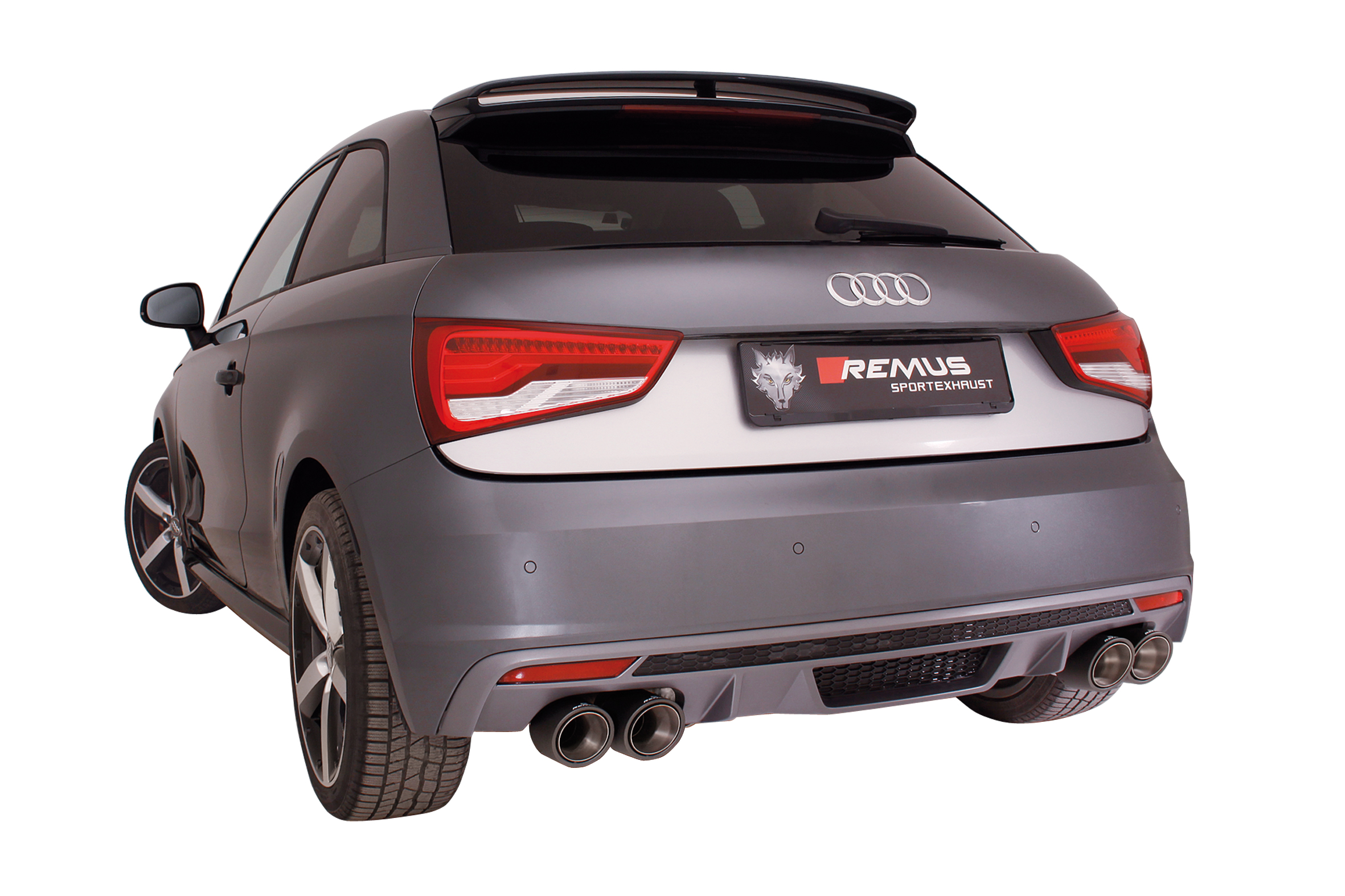 Your REMUS Team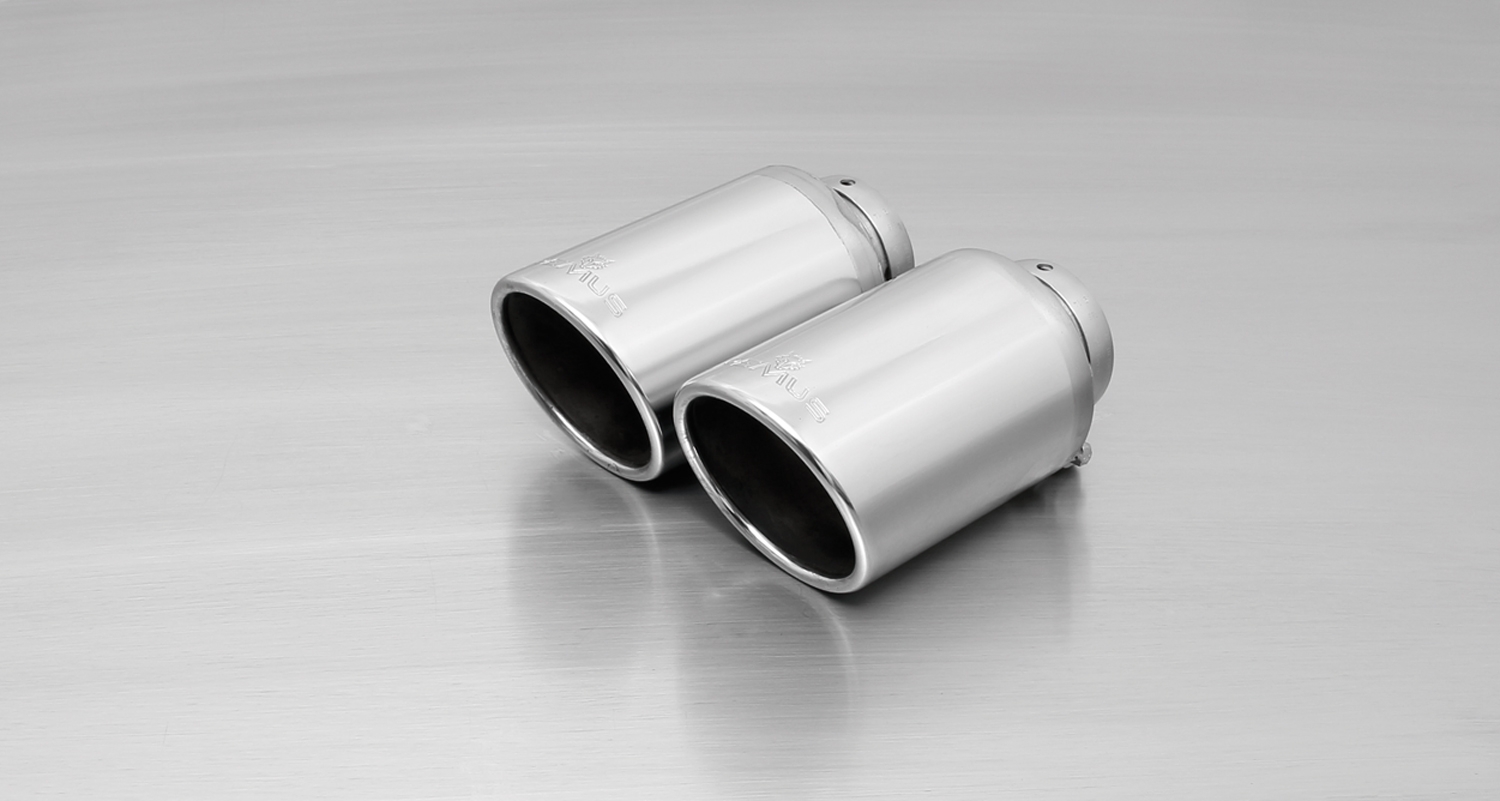 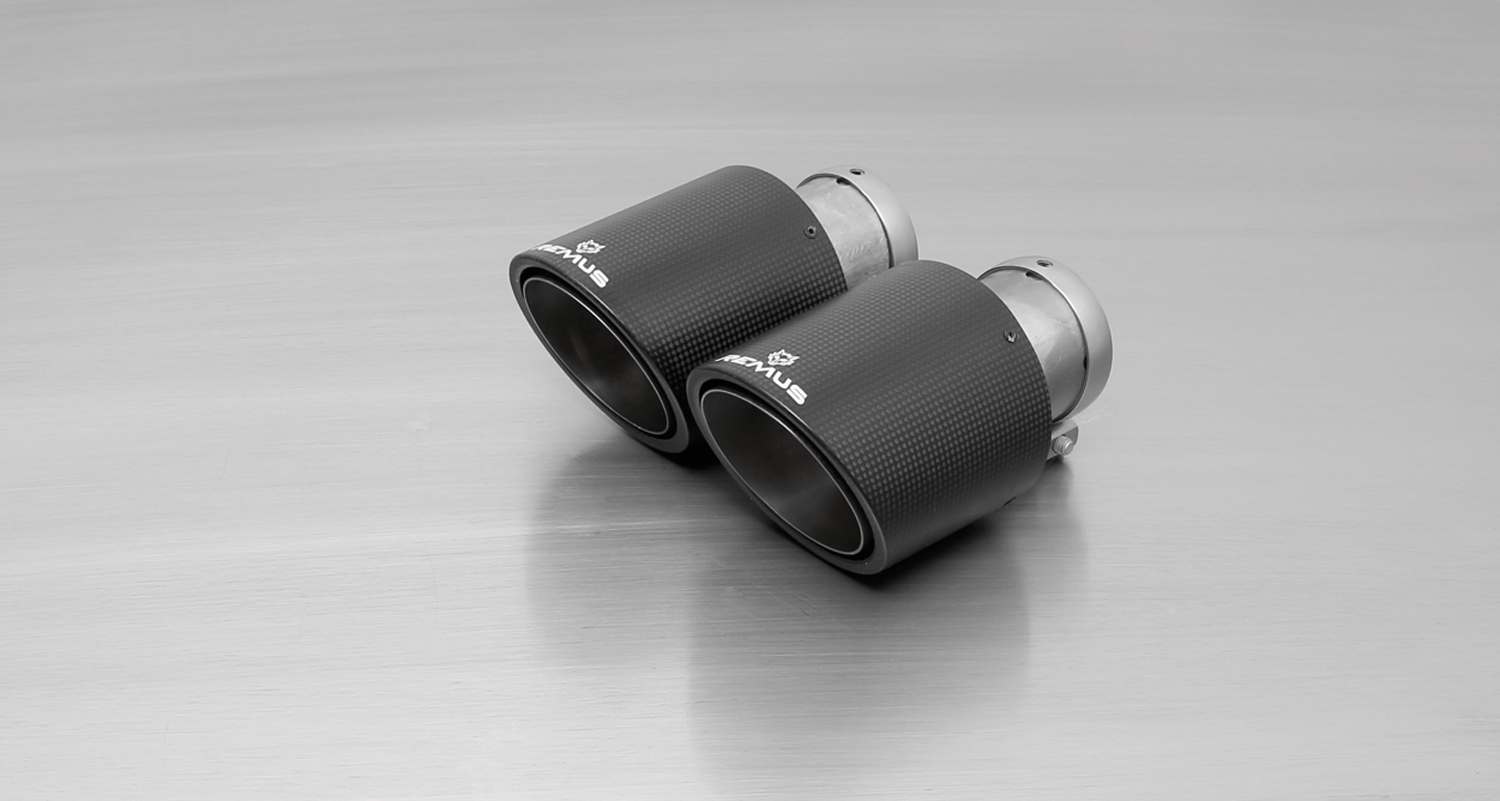 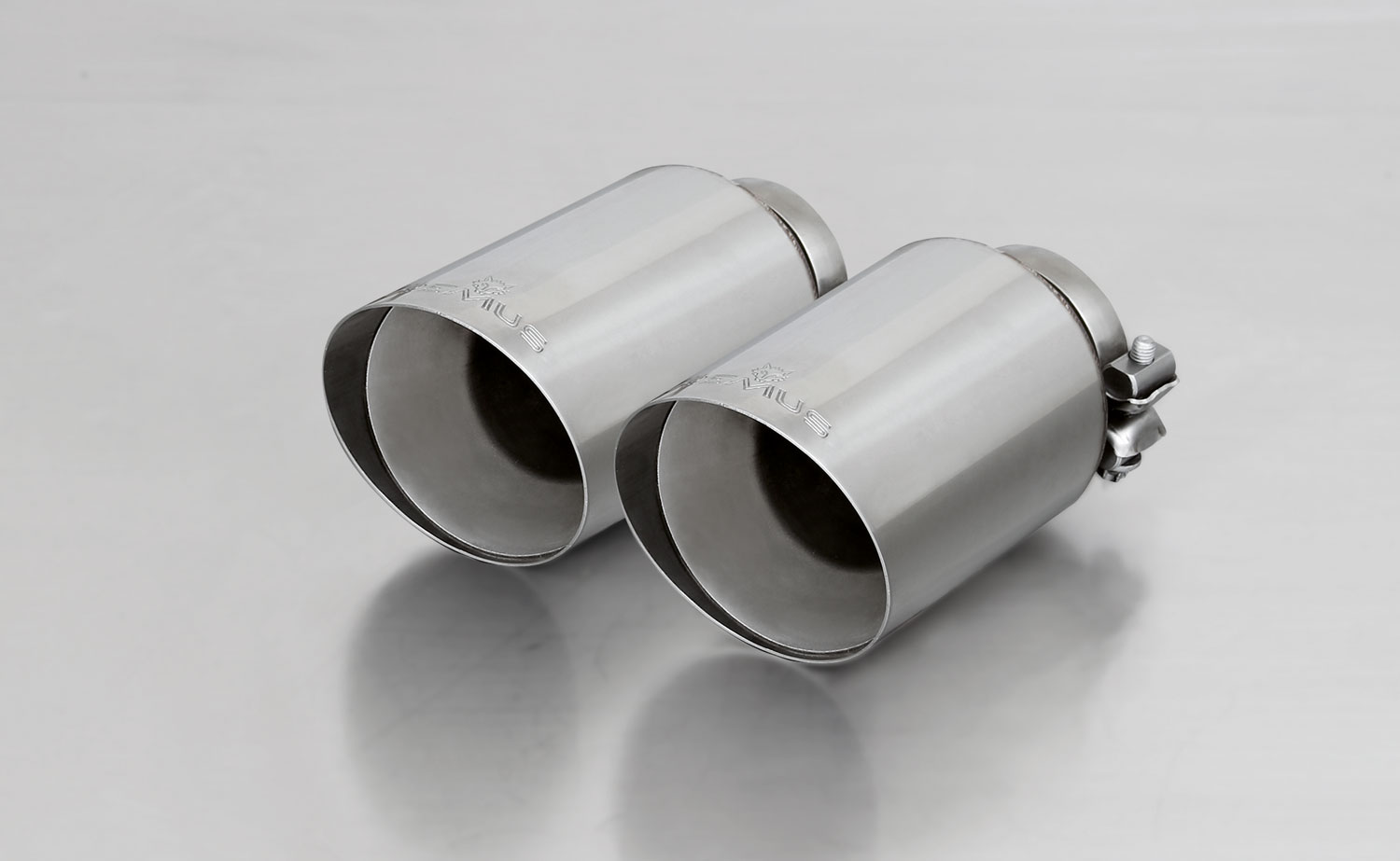 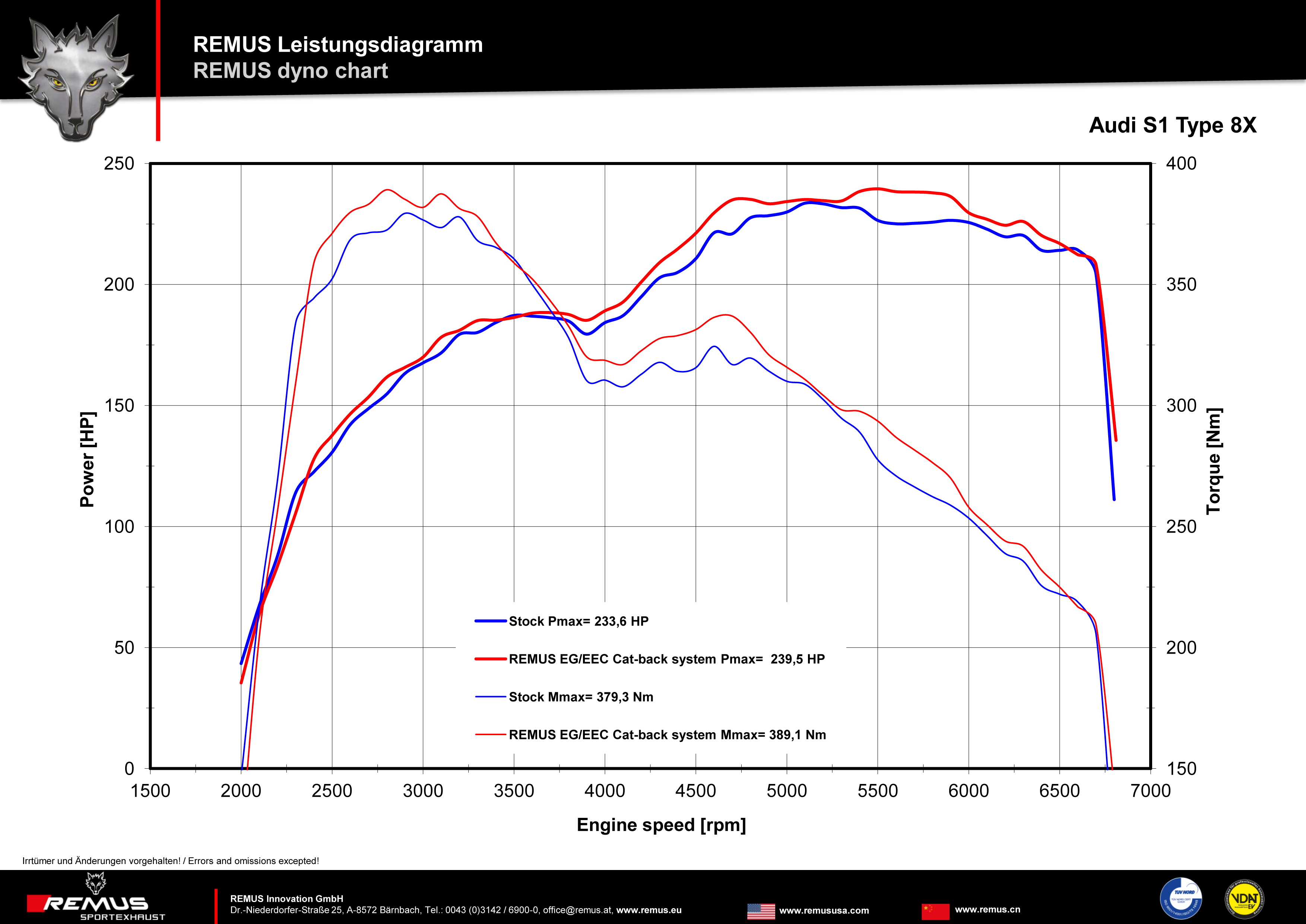 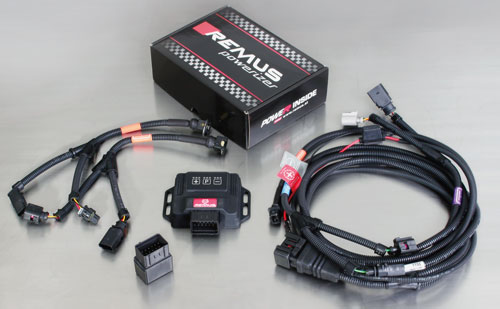 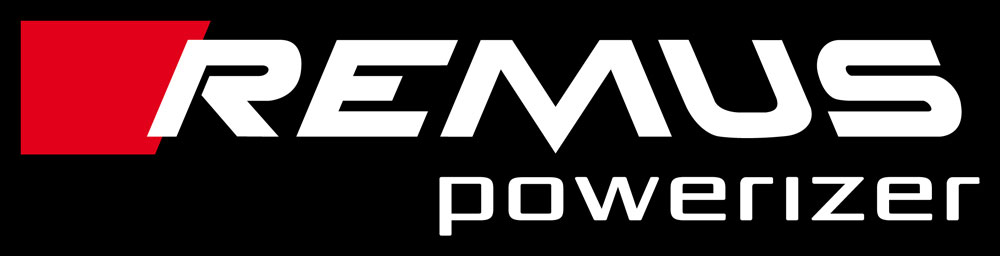 Under http://www.remus.eu/powerizer/ and http://www.remus.eu/remusresponder you will find the entire product range, prices and installation instructions.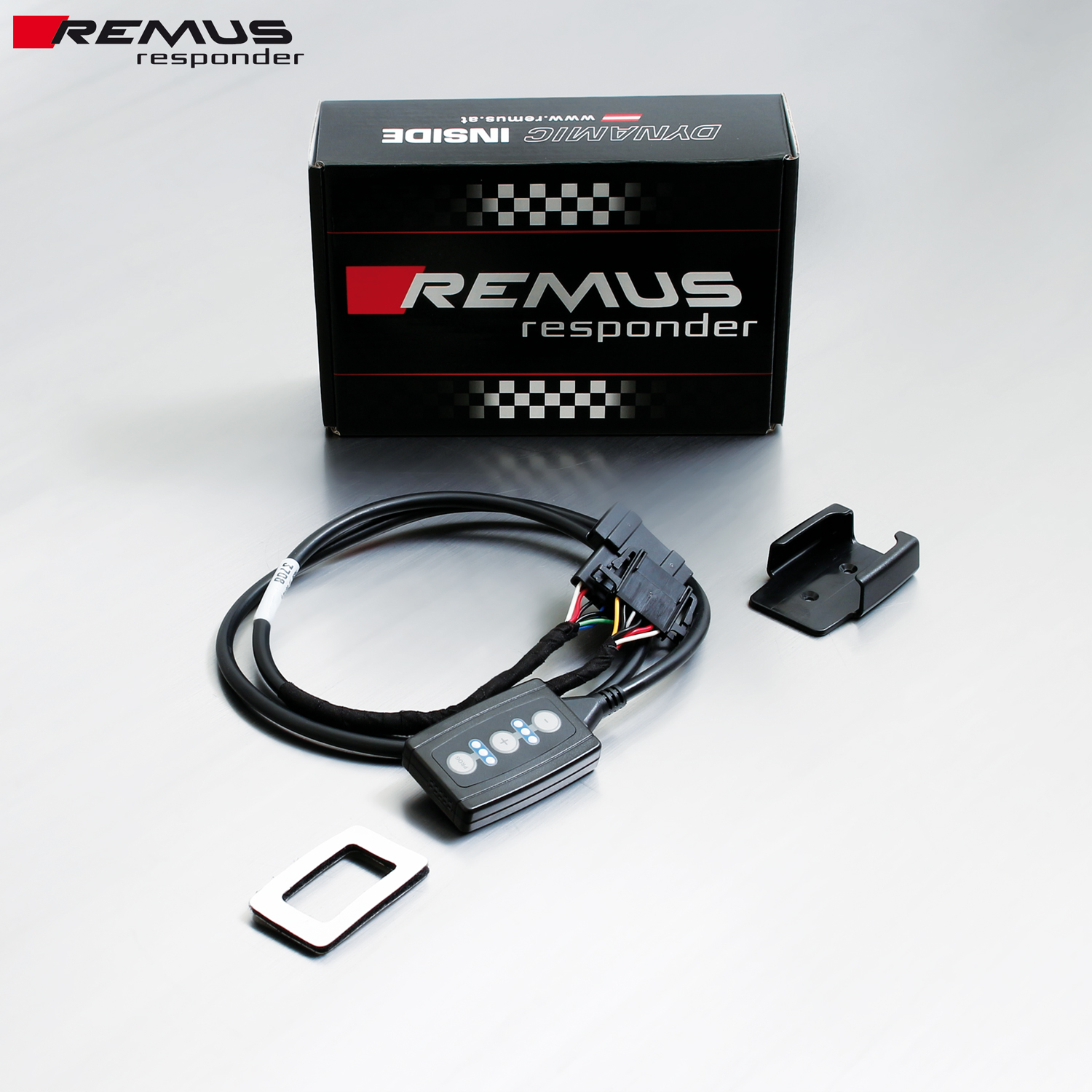 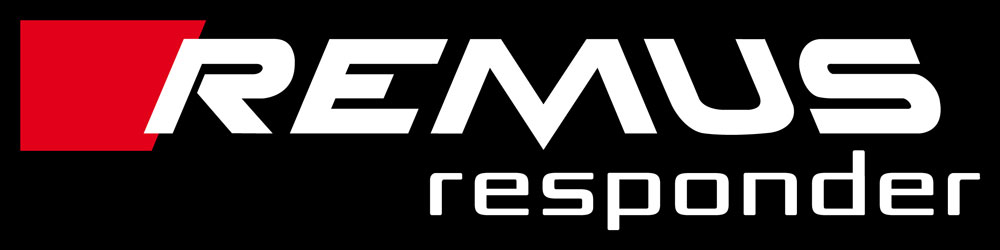 Under http://www.remus.eu/powerizer/ and http://www.remus.eu/remusresponder you will find the entire product range, prices and installation instructions.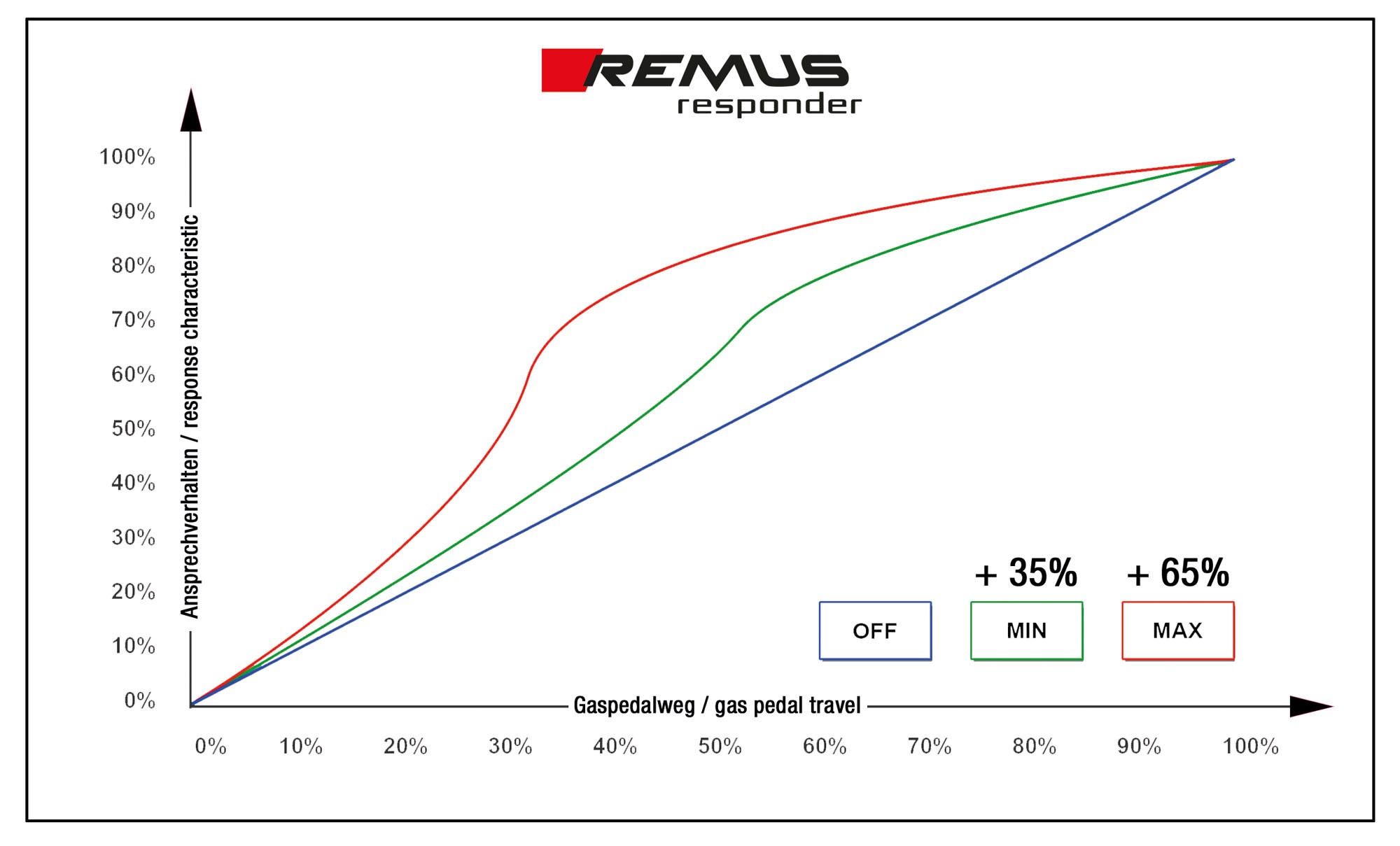 Car and engine specificationCar and engine specificationCar and engine specificationAUDI S1, type 8X, 2015=>2.0l TFSI 170 kW (CWZA)AUDI S1, type 8X, 2015=>2.0l TFSI 170 kW (CWZA)AUDI S1, type 8X, 2015=>2.0l TFSI 170 kW (CWZA)Part no.Description€ RRP price excl. VAT045015 0300Stainless steel front resonated section, incl. EEC homologationOriginal tube Ø 65 mmREMUS tube Ø 70 mm241,--045015 1500Stainless steel sport exhaust centered left/right system (without tail pipes) with 2 integrated valves and 2 electronic actuators, incl. EEC homologationOriginal tube Ø 65 mmREMUS tube Ø 70 mm920,--choose from following tail pipe package:choose from following tail pipe package:choose from following tail pipe package:0046 70SGTail pipe set L/R consisting of 4 tail pipes Ø 102 mm angled, straight cut, chromed, with adjustable spherical clamp connection280,--0046 70STail pipe set L/R consisting of 4 tail pipes Ø 102 mm angled, chromed, with adjustable spherical clamp connection320,--0046 70CSTail pipe set L/R consisting of 4 Carbon tail pipes Ø 102 mm angled, Titanium internals, with adjustable spherical clamp connection740,--ATTENTION: Sport exhaust and tail pipe set only fit as a complete system!Axle-back: when installing 045015 1500, the original exhaust has to be cut!Cat-back system: sport exhaust in connection with front section can be installed without any vehicle modifications.ATTENTION: Sport exhaust and tail pipe set only fit as a complete system!Axle-back: when installing 045015 1500, the original exhaust has to be cut!Cat-back system: sport exhaust in connection with front section can be installed without any vehicle modifications.ATTENTION: Sport exhaust and tail pipe set only fit as a complete system!Axle-back: when installing 045015 1500, the original exhaust has to be cut!Cat-back system: sport exhaust in connection with front section can be installed without any vehicle modifications.REMUS Powerizer: More power, more economy and more fun.Up to 25 % more power Up to 20 % more torque Up to 1l/100 km fuel saving Fully adjustable power increaseSimple DIY installation (Plug & Play)REMUS POWERIZER: The performance figures represent the maximum achievable values. The actual performance output depends on the original tolerances of each engine. REMUS delivers the POWERIZER with the best possible setting for your vehicle type. You can adjust the performance according to your requirements as per the POWERIZER instructionsLegal references1. Completion and registration of chip tuning in the car documentsDue to chip tuning, the operating license of the vehicle will terminate if the installation and registration of the POWERIZER is not carried out or immediately reported to an official approved testing facility. Please consider that driving a vehicle without the required operating license will cause legal penalties.2. Vehicle insurance must be informed upon installing a POWERIZERThe installation of the POWERIZER can have influence on the insurance policy of your vehicle. You must inform the insurance company if you install a POWERIZER in your vehicle.3. Effect of chip tuning on warranty and guarantee claimsa) When installing a POWERIZER, you will lose all guarantee claims regarding the engine against the vehicle manufacturer.b) Installing a POWERIZER, can have influence on warranty claims against the seller of the vehicle.c) REMUS excludes any claims regarding compensation for damages on the engine and drivetrain.REMUS RESPONDER:Improved throttle response, more dynamic!The REMUS Responder improves throttle response by means of modifying the accelerator pedal output signal. No more throttle delay and reduced lag during automatic shifting makes driving with the REMUS Responder more fun. The Responder attaches between the OEM pedal sensor and the OEM connector, ready to use in seconds due to plug & play technology. Sophisticated adjustable programming profiles can lead to improved fuel consumption and more efficiency. The 4 individual user selectable and adjustable performance settings allow drivers to select according to their own preferences. The REMUS Responder totally eliminates the delay in modern electronic accelerator pedals!